Publicado en Madrid, España el 18/06/2019 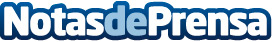 Millán Andreu revela su método para hacer crecer un negocio y aumentar  las ventas exponencialmenteEl próximo 22 y 23 de junio se realizará el Evento Presencial "Clientes desde Cero", donde el especialista Millán Andreu, acompañado de seis ponentes expertos del marketing digital, revelará las claves para conseguir un flujo de clientes recurrentes en tiempo récordDatos de contacto:Lioc Editorialcomunicacion@lioceditorial.comNota de prensa publicada en: https://www.notasdeprensa.es/millan-andreu-revela-su-metodo-para-hacer Categorias: Internacional Nacional Marketing Emprendedores Eventos E-Commerce http://www.notasdeprensa.es